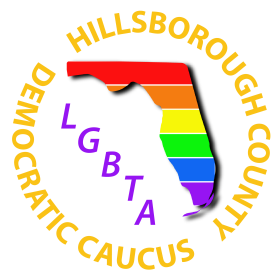 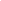 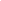 Candidate name: ___________________________ Office sought: _____________   District?_____		Incumbent?____Are you a member of the Hillsborough County LGBTA Democratic Caucus?______Are you a member of the Florida LGBTQ+ Democratic Caucus?______Are you a member of the Hillsborough County Democratic Executive Committee?______Campaign Contact:__________________________________________________________Campaign Address:_________________________________________________________Campaign Phone:	______________________	Campaign Email: _____________________ Campaign Website: ___________________________Campaign Facebook URL:______________________Campaign Twitter:_____________________________	Campaign Instagram:_________________________Please attach a recent photo of you. If selected for endorsement, this photo will be used for all communications to our members and posted on our website and social media.Why are you running for this office?Anti-Bullying PoliciesWould you support safe school policies that include protections from bullying and harassment based on race, religion, ethnicity, sexual orientation, gender, gender identity, national origin or disability?The Day Of SilenceEvery year, schools across the country participate in The Day of Silence, a day meant to spread awareness about the epidemic of bullying against LGBTQ+ students. Would you support a school board resolution in favor of the Day Of Silence?Do you support the School Board recognizing LGBTQ+ Pride Month with an official proclamation?  Would you introduce this proclamation?Gay-Straight AlliancesGSAs are meant to provide a safe place for LGBTQ+ students to meet and find support without parental permission. Understanding that, do you support the right of a Gay-Straight Alliance Club (GSA) to form on campus and specifically use the name “Gay-Straight Alliance”?Would you support a GSA Leadership Training?Do you support the right of a GSA to organize and execute age-appropriate educational and other events on campus aimed at reducing prejudice on campus?Diversity Training/PreventionDo you support fully funding offices of prevention that include LGBTQ+ inclusive anti-bullying programs and comprehensive, age-appropriate sex education?Do you support funding for diversity training that is fully inclusive of LGBTQ+ people for faculty and staff?Hate Speech/HarassmentHow would you respond to instances of hate speech during a school board meeting, in communications to the school board, or in your school district?ExpressionWould you support the right of self-identified transgender and gender-nonconforming students to attend school as the gender to which they identify?  Will you call for policies  to require faculty, administrators, and staff to address students by their self-identified pronouns?On the district website the HCPS Office of Diversity makes no mention of the LGBTQ+ community nor does it offer LGBTQ+ resources. What would you do to work on the inclusion of the LGBTQ+ community into the HCPS Office of Diversity?In many cases, LGBTQ+ students will come out to an educator as a trusted adult, looking for support. How would you respond to a student coming out as LGBTQ+ to you?Would you support policies that require faculty, administrators, and staff who face similar situations to keep those conversations confidential, including from parents, as requested by the student?Since Family Empowerment Scholarships are a tax deduction for those corporations who fund them, do you believe that the schools where they are used should be held to the same anti-discrimination laws, particularly LGBTQ+ laws, as public schools?  If so will you sponsor/co-sponsor legislation to make this happen?Can you explain the difference between charter schools and schools that accept vouchers?  Do you believe both should be held to the same standards and laws, particularly LGTBQ+ anti-discrimination laws, as public schools?FinancialWhat is the overall budget for your campaign?
Who is your Campaign Manager?
Who is your Campaign Treasurer?
Who are your paid staff?If you have a primary, what is your fundraising goal for the primary?
What is your goal for the general?How much has the campaign raised thus far? (required)OtherPlease list other endorsements you have received:Is there anything else you would like us to know about why the LGBTQ+ community should support your candidacy?How long have you been a registered Democrat?By signing this questionnaire, you are stating that, if selected, you would accept the Hillsborough County LGBTA Democratic Caucus’ public support and endorsement including, but not limited to, our website and other social media.By signing below I (candidate’s printed name)_________________________. confirm that these answers have been reviewed and approved by me and reflect my views on these issues.Signature _______________________________________Date (MM/ DD/ YYYY)__________________ Additional Comments (due to space limitations, comments may not be included in all candidate summaries):We ask that you return your completed questionnaire no later than 10 days after the qualifying period. Return your questionnaire by email to:  campaign@hclgbtadc.orgQuestions should be emailed to:   campaign@hclgbtadc.org